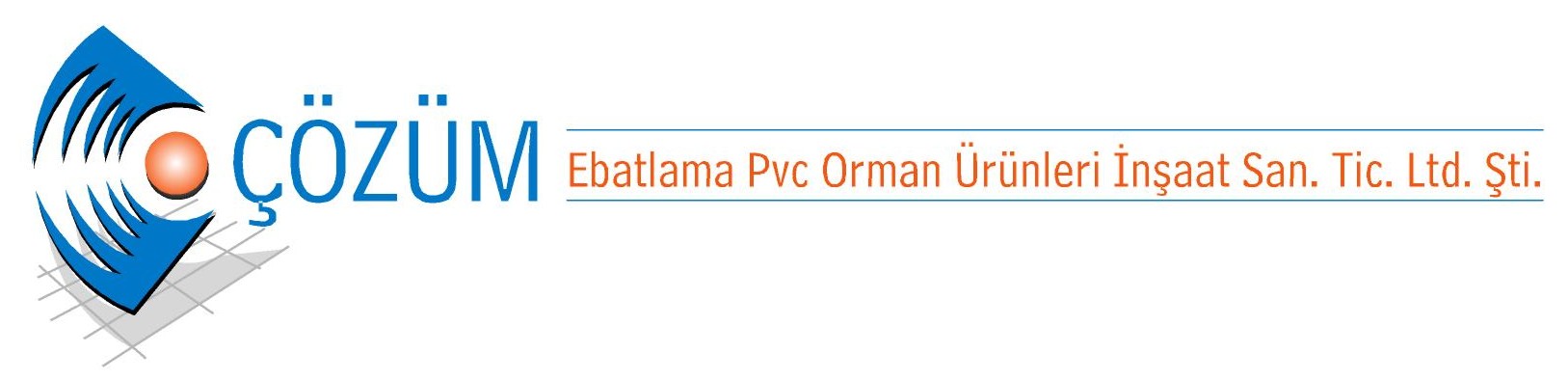 ÇÖZÜM EBATLAMA PVC ORMAN ÜRÜNLERİ İNŞAAT SANAYİ TİCARET LTD. ŞTI.ikitelli Org. Sanayi Bölg. Keresteciler Sit. 19 Sk. No: 13-15 Başakşehir/İSTANBUL Tel: (0212) 670 25 15-16 Faks: 670 25 17 Gsm: (0533) 322 19 28 -(0554) 972 77 67 www.kesimci.com • info@kesimci.comYAPI KREDi BANKASI MASKO ŞUBESi (183)  i  GARANTİ BANKASI ESENLER ŞUBESİ (750) i AKBANK İKİTELLİ ORGANİZE ŞUBESİ (0589) IBAN: TR32 0006 7010 0000 0084 7737 39  !  IBAN: TR97 0006 2000 7500 0006 2992 55 l  IBAN: TR86 0004 6005 8988 8000 0023 16FİRMA ADI ADRESİ   hjkjkjhjYETKİLİFİRMA ADI ADRESİ   hjkjkjhjYETKİLİFİRMA ADI ADRESİ   hjkjkjhjYETKİLİFİRMA ADI ADRESİ   hjkjkjhjYETKİLİFİRMA ADI ADRESİ   hjkjkjhjYETKİLİFİRMA ADI ADRESİ   hjkjkjhjYETKİLİFİRMA ADI ADRESİ   hjkjkjhjYETKİLİFİRMA ADI ADRESİ   hjkjkjhjYETKİLİFİRMA ADI ADRESİ   hjkjkjhjYETKİLİFİRMA ADI ADRESİ   hjkjkjhjYETKİLİFİRMA ADI ADRESİ   hjkjkjhjYETKİLİFİRMA ADI ADRESİ   hjkjkjhjYETKİLİÖLÇÜLERİN ÜRÜN İÇERİĞİÖLÇÜLERİN ÜRÜN İÇERİĞİÖLÇÜLERİN ÜRÜN İÇERİĞİSİPARİŞ TARİHİSİPARİŞ TARİHİTESLİM TARİHİTESLİM TARİHİTEL:TEL:GSM:GSM:GSM:GSM:GSM:KALINLIKKALINLIKEBATMALZEMENİN CİNSİMALZEMENİN CİNSİMALZEMENİN CİNSİMALZEMENİN CİNSİMALZEMENİN CİNSİMALZEMENİN CİNSİMALZEMENİN CİNSİADETADETKALINLIK  EBATKALINLIK  EBATMALZEMENİN CİNSİMALZEMENİN CİNSİMALZEMENİN CİNSİMALZEMENİN CİNSİMALZEMENİN CİNSİMALZEMENİN CİNSİMALZEMENİN CİNSİADETADETNOBOYBOYENADETDPVCPVCPVCPVCPVCPVCNOBOYENENENADETDPVCPVCPVCPVCBOBOBOBOENENBOBOENEN11223344556677889910101111121213131414151516161717181819192020• Fiyatlarımız fabrika teslimi olup KDV dahil değildir. • Sevkıyat anında alınmayan firelerden firmamız sorumlu değ Idir. • 15 gün içinde alınmayan malzemelerden firmamız sorumlu değildir. • Yukarıdaki verilen ölçülerin doğruluğu siparişi veren tarafından kabul edilmiştir.SİPARİŞİ VEREN• Fiyatlarımız fabrika teslimi olup KDV dahil değildir. • Sevkıyat anında alınmayan firelerden firmamız sorumlu değ Idir. • 15 gün içinde alınmayan malzemelerden firmamız sorumlu değildir. • Yukarıdaki verilen ölçülerin doğruluğu siparişi veren tarafından kabul edilmiştir.SİPARİŞİ VEREN• Fiyatlarımız fabrika teslimi olup KDV dahil değildir. • Sevkıyat anında alınmayan firelerden firmamız sorumlu değ Idir. • 15 gün içinde alınmayan malzemelerden firmamız sorumlu değildir. • Yukarıdaki verilen ölçülerin doğruluğu siparişi veren tarafından kabul edilmiştir.SİPARİŞİ VEREN• Fiyatlarımız fabrika teslimi olup KDV dahil değildir. • Sevkıyat anında alınmayan firelerden firmamız sorumlu değ Idir. • 15 gün içinde alınmayan malzemelerden firmamız sorumlu değildir. • Yukarıdaki verilen ölçülerin doğruluğu siparişi veren tarafından kabul edilmiştir.SİPARİŞİ VEREN• Fiyatlarımız fabrika teslimi olup KDV dahil değildir. • Sevkıyat anında alınmayan firelerden firmamız sorumlu değ Idir. • 15 gün içinde alınmayan malzemelerden firmamız sorumlu değildir. • Yukarıdaki verilen ölçülerin doğruluğu siparişi veren tarafından kabul edilmiştir.SİPARİŞİ VEREN• Fiyatlarımız fabrika teslimi olup KDV dahil değildir. • Sevkıyat anında alınmayan firelerden firmamız sorumlu değ Idir. • 15 gün içinde alınmayan malzemelerden firmamız sorumlu değildir. • Yukarıdaki verilen ölçülerin doğruluğu siparişi veren tarafından kabul edilmiştir.SİPARİŞİ VEREN• Fiyatlarımız fabrika teslimi olup KDV dahil değildir. • Sevkıyat anında alınmayan firelerden firmamız sorumlu değ Idir. • 15 gün içinde alınmayan malzemelerden firmamız sorumlu değildir. • Yukarıdaki verilen ölçülerin doğruluğu siparişi veren tarafından kabul edilmiştir.SİPARİŞİ VEREN• Fiyatlarımız fabrika teslimi olup KDV dahil değildir. • Sevkıyat anında alınmayan firelerden firmamız sorumlu değ Idir. • 15 gün içinde alınmayan malzemelerden firmamız sorumlu değildir. • Yukarıdaki verilen ölçülerin doğruluğu siparişi veren tarafından kabul edilmiştir.SİPARİŞİ VEREN• Fiyatlarımız fabrika teslimi olup KDV dahil değildir. • Sevkıyat anında alınmayan firelerden firmamız sorumlu değ Idir. • 15 gün içinde alınmayan malzemelerden firmamız sorumlu değildir. • Yukarıdaki verilen ölçülerin doğruluğu siparişi veren tarafından kabul edilmiştir.SİPARİŞİ VEREN• Fiyatlarımız fabrika teslimi olup KDV dahil değildir. • Sevkıyat anında alınmayan firelerden firmamız sorumlu değ Idir. • 15 gün içinde alınmayan malzemelerden firmamız sorumlu değildir. • Yukarıdaki verilen ölçülerin doğruluğu siparişi veren tarafından kabul edilmiştir.SİPARİŞİ VEREN• Fiyatlarımız fabrika teslimi olup KDV dahil değildir. • Sevkıyat anında alınmayan firelerden firmamız sorumlu değ Idir. • 15 gün içinde alınmayan malzemelerden firmamız sorumlu değildir. • Yukarıdaki verilen ölçülerin doğruluğu siparişi veren tarafından kabul edilmiştir.SİPARİŞİ VEREN• Fiyatlarımız fabrika teslimi olup KDV dahil değildir. • Sevkıyat anında alınmayan firelerden firmamız sorumlu değ Idir. • 15 gün içinde alınmayan malzemelerden firmamız sorumlu değildir. • Yukarıdaki verilen ölçülerin doğruluğu siparişi veren tarafından kabul edilmiştir.SİPARİŞİ VEREN• Fiyatlarımız fabrika teslimi olup KDV dahil değildir. • Sevkıyat anında alınmayan firelerden firmamız sorumlu değ Idir. • 15 gün içinde alınmayan malzemelerden firmamız sorumlu değildir. • Yukarıdaki verilen ölçülerin doğruluğu siparişi veren tarafından kabul edilmiştir.SİPARİŞİ VEREN• Fiyatlarımız fabrika teslimi olup KDV dahil değildir. • Sevkıyat anında alınmayan firelerden firmamız sorumlu değ Idir. • 15 gün içinde alınmayan malzemelerden firmamız sorumlu değildir. • Yukarıdaki verilen ölçülerin doğruluğu siparişi veren tarafından kabul edilmiştir.SİPARİŞİ VEREN• Fiyatlarımız fabrika teslimi olup KDV dahil değildir. • Sevkıyat anında alınmayan firelerden firmamız sorumlu değ Idir. • 15 gün içinde alınmayan malzemelerden firmamız sorumlu değildir. • Yukarıdaki verilen ölçülerin doğruluğu siparişi veren tarafından kabul edilmiştir.SİPARİŞİ VERENEBATLAMA ADETİEBATLAMA ADETİEBATLAMA ADETİEBATLAMA ADETİ0.40 PVC METRESİ0.40 PVC METRESİ0.40 PVC METRESİ0.40 PVC METRESİ2.0 mm PVC METRESİ2.0 mm PVC METRESİ2.0 mm PVC METRESİ2.0 mm PVC METRESİİSİM                                         İMZAİSİM                                         İMZAİSİM                                         İMZAİSİM                                         İMZAİSİM                                         İMZAİSİM                                         İMZAİSİM                                         İMZAİSİM                                         İMZAXX0.40 PVC anlamındadır.      KULLANILAN0.40 PVC anlamındadır.      KULLANILAN0.40 PVC anlamındadır.      KULLANILAN0.40 PVC anlamındadır.      KULLANILAN0.40 PVC anlamındadır.      KULLANILAN0.40 PVC anlamındadır.      KULLANILAN0.40 PVC anlamındadır.      KULLANILAN0.40 PVC anlamındadır.      KULLANILANMALZEME111 mm anlamındadır.1 mm anlamındadır.1 mm anlamındadır.1 mm anlamındadır.1 mm anlamındadır.1 mm anlamındadır.1 mm anlamındadır.1 mm anlamındadır.1 mm anlamındadır.222 mm PVC anlamındadır.    GENELTOPLAM2 mm PVC anlamındadır.    GENELTOPLAM2 mm PVC anlamındadır.    GENELTOPLAM2 mm PVC anlamındadır.    GENELTOPLAM2 mm PVC anlamındadır.    GENELTOPLAM2 mm PVC anlamındadır.    GENELTOPLAM2 mm PVC anlamındadır.    GENELTOPLAM2 mm PVC anlamındadır.    GENELTOPLAM2 mm PVC anlamındadır.    GENELTOPLAM